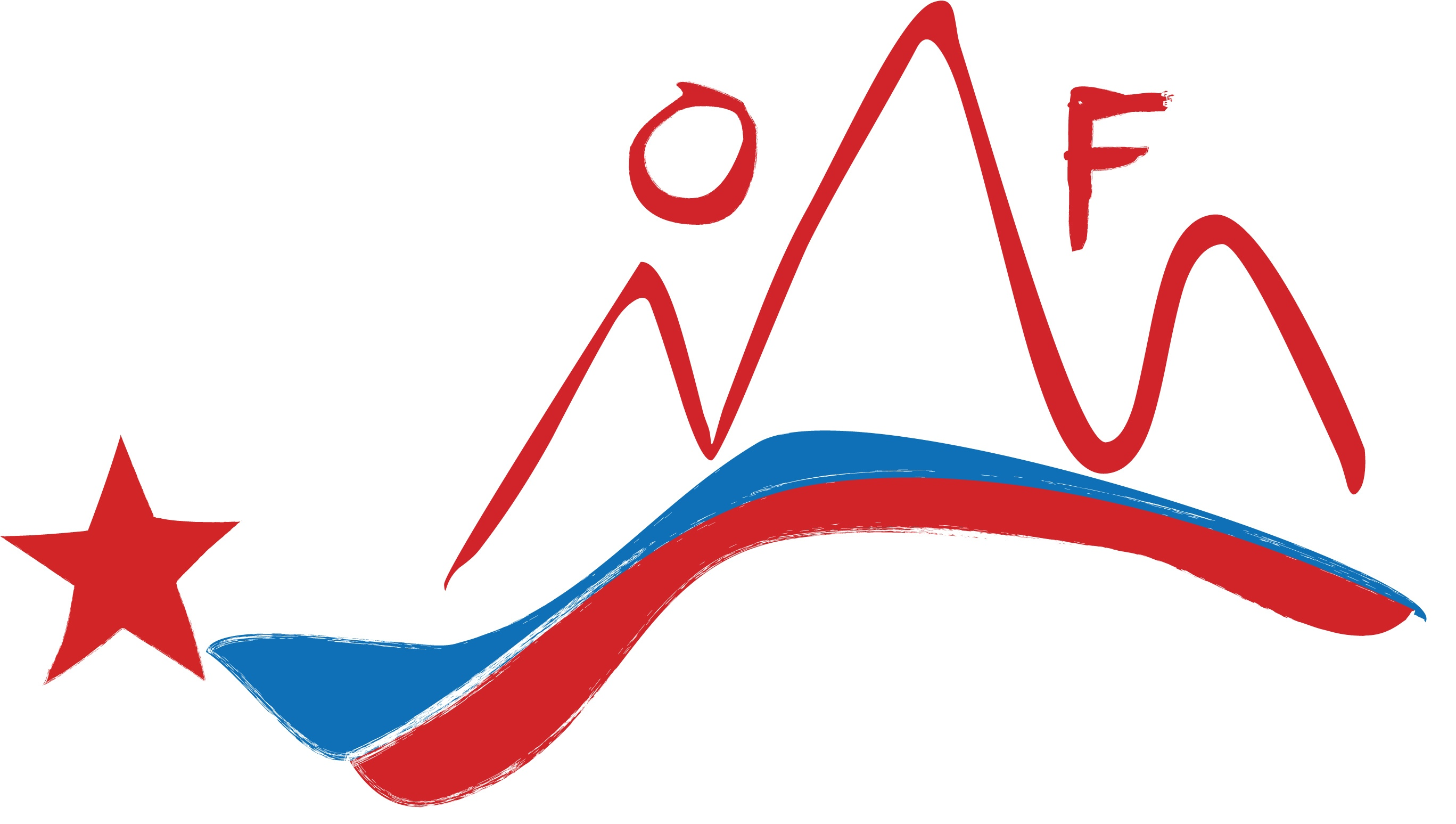 V letu 2024 bomo poleg nalog, ki so opredeljene v Napovedniku nalog za leto 2024 izvedli še naslednje:V mesecu aprilu bomo postavili 4 (štiri) velike Jumbo- plakate v počastitev dneva osvoboditve 9. 5.  in sicer v Trebnjem pri Mercatorju, na Mirni pri blokih, v Slovenski vasi pri Gostilni Vojnovič za Šentrupert in v Mokronogu pri Upravno kulturnem središču. Sodelovali bomo z Občino Mokronog-Trebelno v zvezi z vzpostavitvijo novega strelišča v občiniKončali bomo s popisom premoženja združenja (inventuro),S pomočjo Občine Trebnje bomo dokončno uredili spomenik v Veliki LokiPridobili bomo dokumentacijo o morebitni obnovi slik »Po poteh Gubčeve brigade, ki se nahajajo v Osnovni šoli MokronogZ Občino Trebnje bomo sodelovali glede obnove spomenika na Marnicah in ureditev razmer pri spomeniku v Velikem Gabru.Izveden je že bil obisk Osankarice oz. slovesnosti poboja borcev Pohorskega bataljona v januarju 2024Uredili bomo evidenco plačane članarine in naročnine Svobodne besede v računalniški evidenciSodelovali bomo z Občino Mirna glede razglasitve spomenika na Rojah za spomenik lokalnega pomenaSodelovali bomo z Občino Mokronog-Trebelno glede postavitve QR kod na spomenike v Občini Mokronog-Trebelno, ki označujejo grobišča NOBTrebnje 14.3.2024                                                                                                                    Boštjan Sladič